NÁMĚTY NA VÝTVARNOU ČINNOST 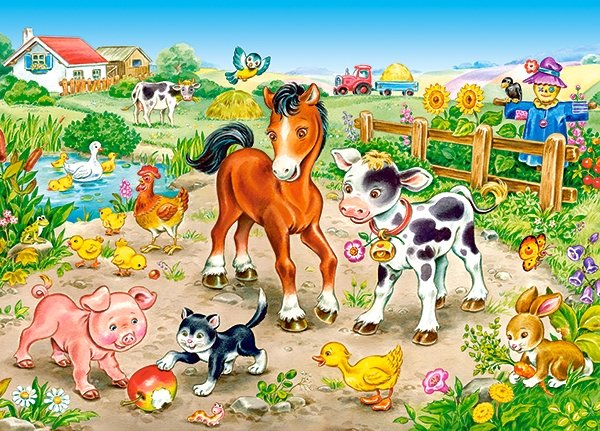 TÉMA: ZVÍŘATA A JEJICH MLÁĎATA VZDĚLÁVACÍ CÍLEpodporovat a rozvíjet koordinaci ruky a okarozvoj kreativityrozvoj jemné i hrubé motorikyPAPÍROVÉ ZVÍŘÁTKOCO BUDEME POTŘEBOVAT: 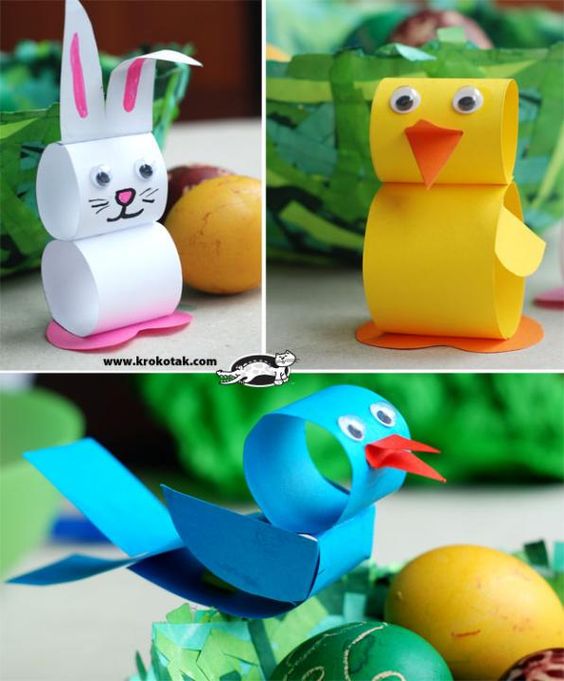 barevné měkké papíry (na tělo zvířátka – dle zvoleného zvířátka barevný papír)nůžkybílý papír (malé kolečka na oči zvířátka) / pohyblivé očituhé lepidloPostup: Nejdříve si vybereme, které zvířátko, chceme tvořit a podle toho si nachystáme barevný papír. Dále si na papír nakreslíme jednotlivé části (jak si vytvořit jednotlivé části – ukázka zde). Poté vystřihneme překreslené části a budeme je k sobě lepit tuhým lepidlem. Nakonec si přilepíme oči, nebo je dokreslíme, popřípadě dolepíme ouška, křídýlka, ocásek, nožičky… Hotové zvířátko si můžete pomalovat nebo ozdobit dle fantazie.KRÁLÍK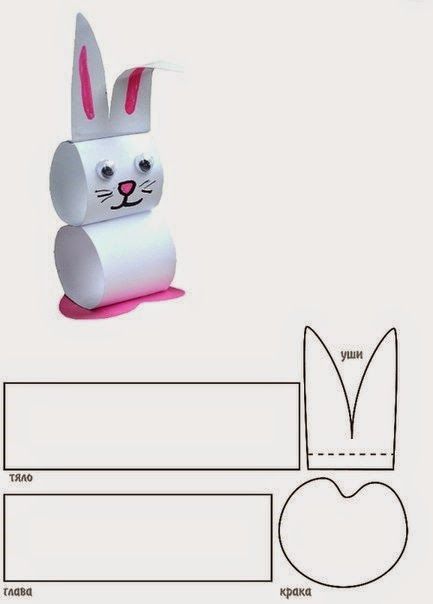 KUŘÁTKO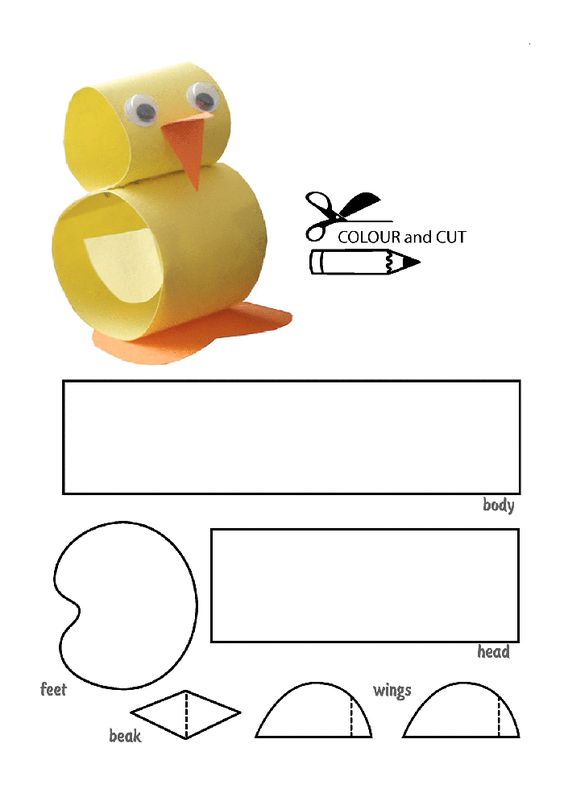 PTÁČEK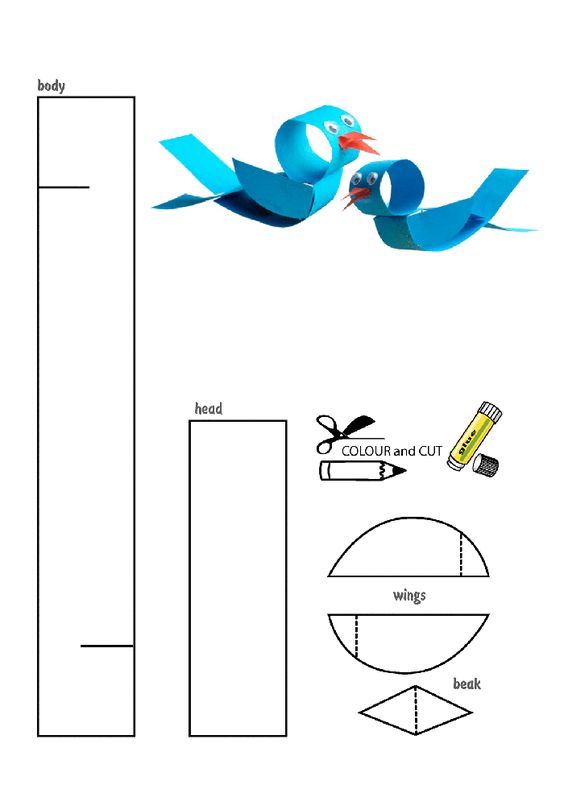 